Coordinating Conjunction Practice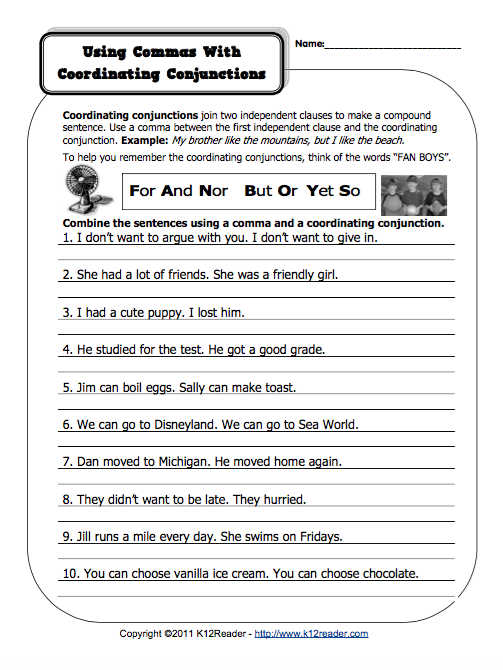 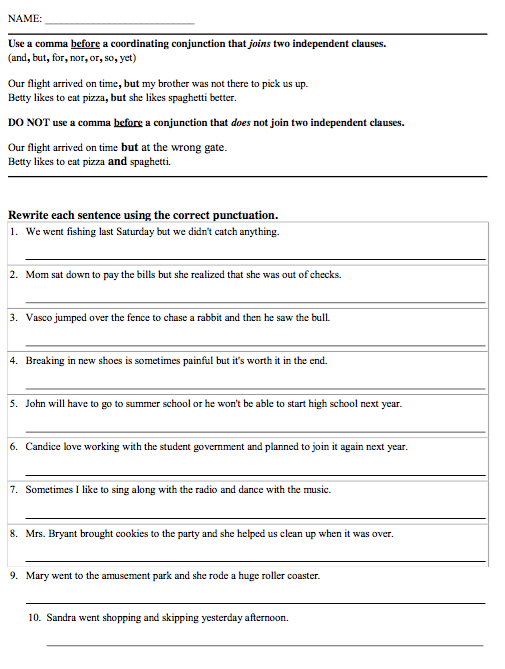 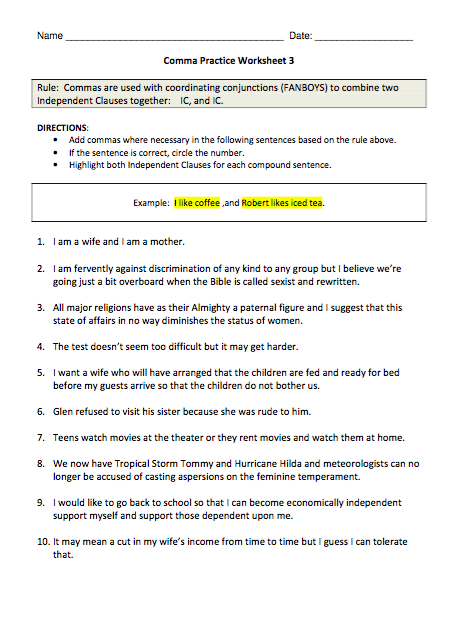 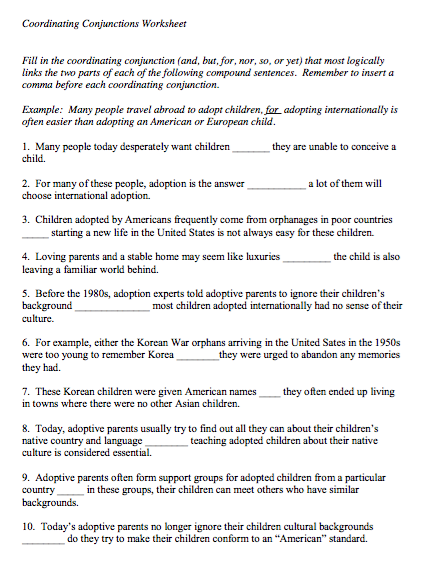 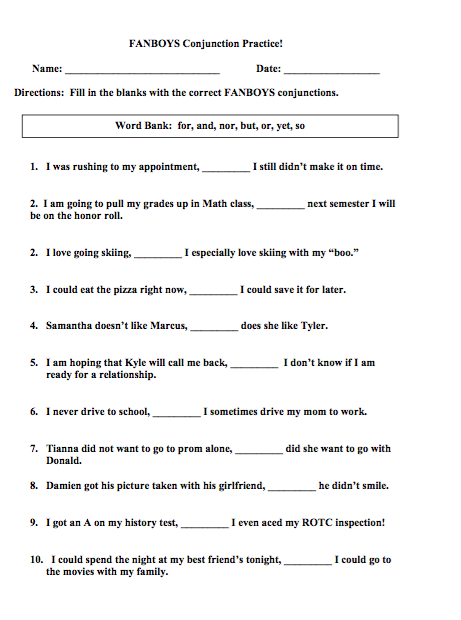 